1. MotivateWhat kinds of dreams and expectations do people typically have for their children?do well in schoolhave nice friendsfollow Jesus at an early agepopularityget into a good collegebe good in sportsland a good job after collegebecome involved in church activitiesraise nice grandchildren2. TransitionConsider what God’s expectations were when He sent Jesus to earth … as a baby … then as an adult.God’s plan was for Jesus to come to us as God in person.Jesus is the King who rules His kingdom now and forever.3. Bible Study3.1 Birth of a King Foretold.Listen for lyrics from Handel’s Messiah.Isaiah 9:6-7 (NIV)  For to us a child is born, to us a son is given, and the government will be on his shoulders. And he will be called Wonderful Counselor, Mighty God, Everlasting Father, Prince of Peace. 7  Of the increase of his government and peace there will be no end. He will reign on David's throne and over his kingdom, establishing and upholding it with justice and righteousness from that time on and forever. The zeal of the LORD Almighty will accomplish this.What are the names given to the child of whom Isaiah spoke?Wonderful  (or Wonderful Counselor)CounselorMighty GodEverlasting FatherPrince of Peace
What further descriptions are given of the Ruler who will be provided by God for His people? government on his shouldersHis government will increase continuouslypeace will likewise increasewill reign on David’s throne, over his kingdomrule with justice and righteousnessrule foreverThe Jews anticipated a political or military leader.  What did they hope He would do?at that time to free them from Roman rule protect them from all other national threatsenlarge their bordersmake them a powerful nationmake them victorious against all enemiesIn actuality, what kind of ruler was (is) Jesus?a spiritual leaderthe Leader, the One in charge, the Ruler of the whole universeHe is the King of Kings – the ultimate ruler of all thingsHe wants to rule (for our good) in our hearts and mindsevery knee will bow to the Messiah, the Sent One, the Anointed One, the Chosen OneIn what ways do we need God’s counsel?decisions about the futurehow to change our lives for the betterthings present in our lives which we should avoid How do we hear or experience the wonderful counsel of God? faithfully reading and applying God's Wordapplying the teaching and preaching to which we are exposedbeing careful to listen to the convicting, the convincing of the Holy Spirit In what ways does the Messiah want to rule in our lives?guide and direct our decisionsempower us to live victoriouslylead us to conquer the influence of the worldguide us to take the Truth of the Gospel, the Good News to the whole worldmake the Church (we are members of the Body of Christ) the victorious force in the world3.2 Birth of a King Divinely AnnouncedListen for a birth announcement.Luke 1:26-31 (NIV)   In the sixth month, God sent the angel Gabriel to Nazareth, a town in Galilee, 27  to a virgin pledged to be married to a man named Joseph, a descendant of David. The virgin's name was Mary. 28  The angel went to her and said, "Greetings, you who are highly favored! The Lord is with you." 29  Mary was greatly troubled at his words and wondered what kind of greeting this might be. 30  But the angel said to her, "Do not be afraid, Mary, you have found favor with God. 31  You will be with child and give birth to a son, and you are to give him the name Jesus.Let’s list the who, when, where, etc. that are covered in a news story.Who:		God, Gabriel, Mary (a virgin), Joseph (the future husband)When:		In the sixth month (of Elizabeth’s pregnancy)Where:		Nazareth, a town in GalileeWhat was the message of the angel?greetingsyou are highly favored, you have found favor with Godthe Lord is with youdon’t be afraidyou will become pregnant, give birth to a son, and name him JesusWhat emotions do you think Mary was feeling?fear, surprise, embarrassmentexcitement, honor, worryHow was this divine announcement life-changing for Mary and for all of us?she would give birth to the long-awaited Messiahthis was the fulfillment of a prophecy all Jews knew aboutit was to be an awkward situation with Joseph, with the communitylife changing for the whole world in that this was the beginning of the culmination of God’s plan of salvation for all peoplesWhy is it important that Jesus was both fully God and fully man? Fully God: God the Son entered time and spacelimited Himself to the same existence we experienceonly God could take the initiative to solve the sin problemonly God could live a perfect life on earthFully Man:Jesus became man so that he could die for our sins. He had to be human in order to pay the penalty for humans. because Jesus is human like us, he is able to be a merciful and faithful High Priest.His humanity enables him to sympathize with us more fully and identify with us.3.3 The King Is JesusListen for claims made.Luke 1:32-33 (NIV)   He will be great and will be called the Son of the Most High. The Lord God will give him the throne of his father David, 33  and he will reign over the house of Jacob forever; his kingdom will never end."Identify the various claims made concerning Jesus in these verses. will be greatknown as “Son of the Most High” … the Son of Godwill be given the “throne of David” … He is a King, THE KingHe will reign/rule over Israel forever – including us, God’s People in the Church AgeHis kingdom will never end … God rules eternallyWhat is the significance of the names and titles given to this child?Why is it so important that we remember the “forever” part of this passage? God is in charge of not only our lives and our individual congregationsGod is in charge of historyHe is accomplishing His purposes towards the culmination of His plans for eternityHe rules in history (despite what politicians and dictators think)What responsibilities do we have as members of the kingdom of God?  the Kingdom of God is the Realm where God ruleswe are called to submit to his rulewe pay attention to His Truths written in Scripture, we apply them to our liveswe allow God to rule in our lives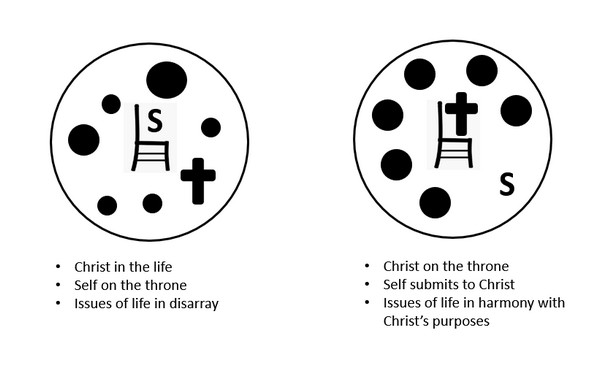 ApplicationReflect: Take a moment and reflect on your life. How do you struggle with humility or being obedient to the Lord? How can you walk more in humility and obedience?Remember: As you put away Christmas decorations, replace them with a visible reminder of Jesus’ current reign as King, for example: a ceramic church or a small globe as a reminder to pray for missionaries.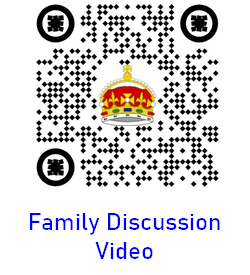 Reveal: Thinking about how Jesus is the King who reigns forever, how can you share this truth with someone this week? Plan to share the gospel with someone this week. Fallen Phrases Puzzle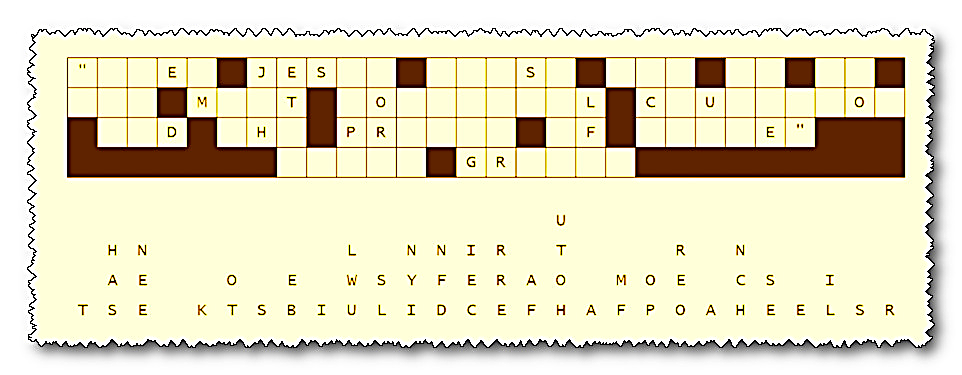 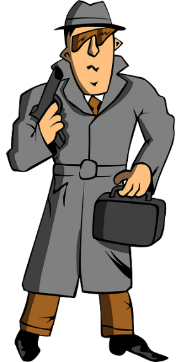 Let’s consider the names.What are the implications or characteristics suggested by the titles?Wonderful Counselor
Mighty God
Everlasting Father
Prince of Peacegives wisdom, gives direction, guides – in a wonderful waypowerful, in charge, able to handle all situations, sovereigncan always be approached as a loving father, always watches over, always protectsbrings peace to situations, ends conflicts, brings peace between God and men,  helps us to live at peace with one anotherNameSignificanceSon of the Most Highcontrast to “prophet of …” title given to JohnMost High  GodJesus would be God, divine … at the same time, humanGiven throne of Davidborn of the line of David, recall the Davidic covenantwould be a king with a throne – not a literal or political kingdom, but a spiritual kingdomKingdom include House of JacobA Hebrew patriarchname changed to Israel – for whom the nation was named